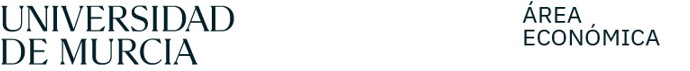 Dear supplier,With the goal of transforming the European Union into a "recycling society" and contributing to the fight against climate change, Directive 2008/98/EC of the European Parliament and of the Council of 19 November 2008 was approved. To implement this European Directive, the Spanish Parliament approved Law 7/2022 of 8 April on waste and contaminated soil for a circular economy.To comply with the aforementioned legislation and make the appropriate declarations, the University of Murcia is required to know the quantity of plastic in grams that is contained, both internally and externally, in the products its suppliers provide. We have made this table available, so you can provide us with this information.Thank you for your cooperation.i The quantity of recycled plastic contained in the products on the invoice (both containers and any type of packaging that cover any type of product), must be certified through an entity accredited under the UNE-EN 15343:2008 standard to issue such a certification (art. 77, Law 7/2022 of 8 April).ii Subsection b) of section 9 of article 82 of Law 7/2022 of 8 April, regulates the obligation, upon request from the purchaser, to demonstrate the quantity of unrecycled plastic contained in the products acquired or imported either on the invoice or via certification (to include both containers and packaging that covers any type of product), which should be indicated in grams on the form.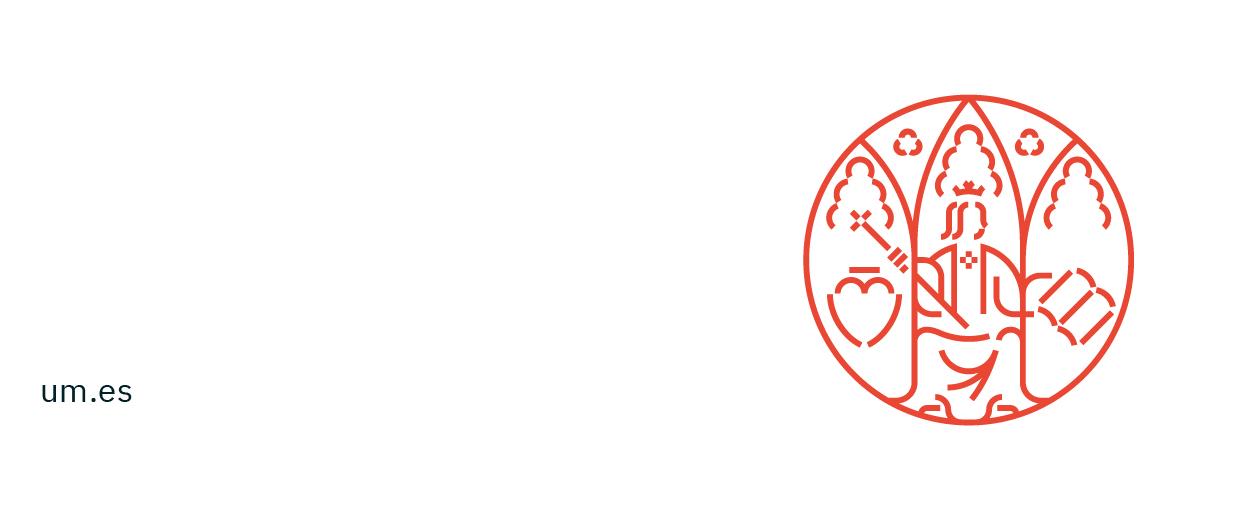 Weight of recycled plastic i (State the weight of recycled plastic in grams for theinvoice in question, where appropriate annex any certification to this effect)Weight of unrecycled plastic ii(State the weight in grams of unrecycled plastic for the invoice in question)	Universidad de Murcia	VAT: ESQ3018001B	Avda. Teniente Flomesta, 5	30003 — Murcia	ESPAÑA	Tlf.: 868 88 88 88	um.es